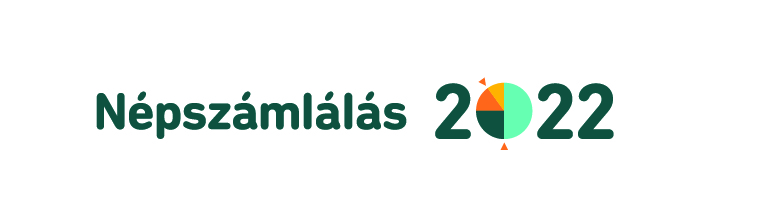 TÁJÉKOZTATÓa 2022. évi népszámlálásra jelentkező számlálóbiztosok adatainak kezelésével kapcsolatosanBudapest Főváros XXI. Kerület Csepeli Polgármesteri Hivatal kiemelten fontosnak tartja köztisztviselői, munkavállalói, látogatói, ügyfelei, szerződéses partnerei információs önrendelkezési jogának tiszteletben tartását, így a személyes adatok védelmére komoly hangsúlyt helyez. Minderre tekintettel kötelezettséget vállal arra, hogy a személyes adatokat bizalmasan, célhoz kötötten, az adatvédelmi előírásoknak és a jogszabályoknak – különösen a 2018. május 25. napjától alkalmazandó, az Európai Parlament és a Tanács a természetes személyeknek a személyes adatok kezelése tekintetében történő védelméről és az ilyen adatok szabad áramlásáról szóló 2016/679 rendeletének („Általános Adatvédelmi Rendelet” vagy „GDPR”, a továbbiakban: Rendelet), valamint az információs önrendelkezési jogról és az információszabadságról szóló 2011. évi CXII. törvénynek („Infotv.”) – teljes mértékben megfelelve, tisztességes módon kezeli.Adatkezelő: Budapest Főváros XXI. Kerület Csepeli Polgármesteri Hivatal (1211 Budapest, Szent Imre tér 10.) Adatvédelmi tisztviselő: KOREND Kft. / Kozma Lívia (kozma.livia@korend.hu) Az adatkezelés jogalapja: A beazonosítás és kapcsolattartás: A 2021. évi népszámlálásról szóló 2018. évi CI. törvény 4. § (2) bekezdése értelmében a népszámlálás helyi előkészítéséről és a település közigazgatási területén az adatfelvétel végrehajtásáról - az internetes adatgyűjtés előkészítése és lebonyolítása - a települési önkormányzat jegyzője gondoskodik. A népszámlálás sikeres lebonyolítása érdekében szükséges a KSH és az önkormányzatok hatékony együttműködése. A települési önkormányzat jegyzője a népszámlálásban résztvevő személyek elérhetőségeit továbbítja a KSH felé. Az adatkezelés az adatkezelő közhatalmi tevékenysége keretében végzett feladatának végrehajtásához szükséges, a Rendelet 6. cikk (1) bekezdés e) pontján alapul. figyelemmel a Rendelet 9. cikk (2) bekezdés g) pontjában foglaltakra is.Az alkalmasság megállapítása: A népszámlásban résztvevő személy 18. életévét betöltött, cselekvőképes állampolgár lehet, aki legalább középfokú végzettséggel rendelkezik, a felsőfokú végzettség előnyt jelent. A vállalt feladatok teljesítése, valamint a teljesítés ellenőrzése, illetve jogszabályból eredő, kifizetési kötelezettségeivel kapcsolatos feladatai teljesítése (a 2021. évi népszámlálás végrehajtásával kapcsolatos egyes feladatokról, valamint az Országos Statisztikai Adatfelvételi Program kötelező adatszolgáltatásairól szóló 388/2017. (XII. 13.) Korm. rendelet módosításáról szóló 362/2020. (VII. 23.) Korm. rendelet, az adózás rendjéről szóló 2017. évi CL. törvény; a személyi jövedelemadóról szóló 1995. évi CXVII. törvény; a társadalombiztosítás ellátásaira és a magánnyugdíjra jogosultakról, valamint e szolgáltatások fedezetéről szóló 1997. évi LXXX. törvény; az információs önrendelkezési jogról és az információszabadságról szóló 2011. évi CXII. törvény) céljából kezeli és továbbítja az illetékes hatóságoknak, szerveknek. Szintén az adatkezelő közhatalmi tevékenysége keretében végzett feladatának végrehajtásához szükséges, a Rendelet 6. cikk (1) bekezdés e) pontján alapul.Az érintettek és a kezelt adtok köre: a 2022. évi népszámlálás lebonyolításában közreműködő számlálóbiztosnak jelentkező személyek adatai az alábbiak szerint. Jelentkezés során megadott adatok: az érintett neve, születési neve, anyja neve, születési helye és ideje, adóazonosító jele, TAJ száma, lakcíme, levelezési címe, telefonszáma, e-mail címe, bankszámlaszáma, iskolai végzettsége, munkaerőpiaci aktivitása és tevékenységi köre (gazdasági aktivitás), korábbi lakossági típusú adatfelvételben való kérdezői közreműködése és a népszámlálással kapcsolatos feladatok ellátásához szükséges nyilatkozatai; Megbízási szerződés kötése: az érintett fent jelzett adatai;Javadalmazás: az érintett fent jelzett adatai.Az adatkezelés időtartama: A Hivatal a személyes adatokat az önkormányzati hivatalok egységes irattári tervének kiadásáról szóló 78/2012. (XII. 28.) BM rendelet és belső szabályzatok szerinti időtartamig, valamint az adófizetésre vonatkozó jogi kötelezettségekre vonatkozó hatályos jogszabályokban meghatározott időtartamig őrzi meg.Adatkezelésre jogosultak: Az adatok kezelését kizárólag a Hivatal erre felhatalmazott munkatársai végzik a feladataik ellátása érdekében. A tárolt adatokhoz hozzáférni kizárólag az arra kijelölt munkatársak jogosultak. A Hivatal a személyes adatokat a székhelyén található szervereken és irattárban, valamint a központi irattárában tárolja.Adattovábbítás: A népszámlásban résztvevő személyek névjegyzéke a jelentkezési lapon szereplő személyes adatokkal a Központi Statisztikai Hivatalnak kerülnek továbbításra, valamint a népszámlás sikeres teljesítését követően a javadalmazással kapcsolatos adóelszámoláshoz szükséges információk az illetékes adóhatóság részére kerülnek továbbításra.Adatbiztonság: az Adatkezelő fokozottan ügyel az adatbiztonság megtartására, ennek keretében megtette a megfelelő intézkedéseket a jogosulatlan hozzáférés, megváltoztatás, továbbítás, nyilvánosságra hozatal, törlés vagy megsemmisítés, véletlen megsemmisülés és sérülés, továbbá az alkalmazott technika megváltozásából fakadó hozzáférhetetlenné válás ellen. Ezzel kapcsolatban az Adatkezelő kijelenti, hogy minden munkatársa, aki a fent megjelölt személyes és különleges adatokhoz hozzáfér, köteles az adattitok megőrzésére.Az érintettek jogai: 1. az átlátható tájékoztatáshoz való jog – jelen tájékoztatóval az adatkezelő információt nyújt az adatkezelés körülményeiről, vagyis többek közt arról, hogy az érintett személyes adatait ki, milyen célból, milyen alapon és meddig kezeli, valamint, hogy az érintettet az adatkezeléssel összefüggésben milyen jogok illetik meg, és az adatkezelésre vonatkozó kérdéseivel, panaszával kihez fordulhat; 2. a személyes adataihoz való hozzáférés joga – az érintett bármikor megkérdezheti az adatkezelőtől, hogy személyes adatainak kezelése folyamatban van-e, az adatkezelésről teljes körű tájékoztatást kérhet, továbbá kérheti, hogy személyes adatairól másolatot kapjon; 3. személyes adatai helyesbítéséhez való jog –az érintett kérheti, hogy az adatkezelő a pontatlan személyes adatait javítsa ki, vagy ha hiányosak, azokat egészítse ki; 4. személyes adatainak törléséhez való jog – az érintett kérheti, hogy személyes adatait az adatkezelő törölje; 5. az adatkezelés korlátozásához való jog – az érintett (pl. jogi igények előterjesztése, érvényesítése vagy védelme érdekében) kérheti, hogy személyes adatait az adatkezelő csak tárolja, és más módon ne kezelje; 6. a helyesbítésről, törlésről vagy adatkezelés-korlátozásról tájékoztatott címzettek személyére vonatkozó tájékoztatás – kérésére tájékoztatjuk az érintettet a hivatkozott címzettekről; 7. adathordozhatósághoz való jog – az érintett kérheti, hogy az adatkezelő az érintett által rendelkezésre bocsátott személyes adatait tagolt, széles körben használt, géppel olvasható formátumban megkapja vagy egy másik adatkezelőnek továbbítsa. Ez a jog csak a hozzájárulás vagy szerződés alapján kezelt adatok vonatkozásában illeti meg az érintettet, feltéve, hogy az adatkezelés automatizált eszközökkel történik; 8. tiltakozáshoz való jog – az érintett saját helyzetével kapcsolatos okokból bármikor tiltakozhat személyes adatainak kezelése ellen, feltéve, hogy az adatkezelés jogalapja jogos érdek vagy az adatkezelés közérdekű, vagy az adatkezelőre ruházott közhatalmi jogosítvány gyakorlásának keretében végzett feladat végrehajtásához szükséges; 9. jogorvoslathoz való jog – az érintett jogainak megsértése esetén az Adatkezelőhöz vagy a Nemzeti Adatvédelmi és Információszabadság Hatósághoz vagy bírósághoz fordulhat. Az érintett jogérvényesítési lehetőségei: Az érintett jogérvényesítési lehetőségeit az Infotv, valamint a Polgári Törvénykönyvről szóló 2013. évi V. törvény (a továbbiakban: Ptk.) tartalmazza. Ennek keretében az érintett a törvényben foglalt, adatkezeléssel kapcsolatos jogainak sérelme esetén az Infotv. 22. §-ában meghatározottak szerint bírósághoz, vagy az Infotv 52. § (1) bekezdése értelmében a Nemzeti Adatvédelmi és Információszabadság Hatósághoz (1055 Budapest, Falk Miksa utca 9-11., levelezési cím: 1363 Budapest, Pf. 9.) fordulhat.